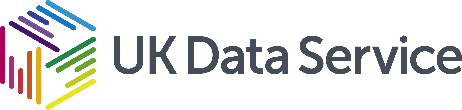 Grant Number: NE/N013565/1 Sponsor: Natural Environment Research CouncilProject title: Improving Wellbeing through Urban Nature (work package 4.1)The following files have been archived:Publications: (based on this data)Dobson, J, & Dempsey, N.. (2019) Working out what works: The role of tacit knowledge where urban greenspace research, policy and practice intersect. Sustainability 11(18), 5029. DOI: 10.3390/su11185029
Dobson, J. (2018) From contest to context: urban green space and public policy. People, Place and Policy, 12(2), 72-83. https://doi.org/10.3351/ppp.2018.3824435278File nameFile description (Short description of content, sample size, format, any linking between different types of data, i.e. survey and interviews/focus groups)Consent form post GDPR.docxMicrosoft Word document. Consent form for individual interviewees and focus group participants.IWUN information sheet copy.docxMicrosoft Word document. Information sheet about IWUN project and who data will be used. Topic guide.rtfRich text format document. Broad topic guide for semi-structured interviews and focus groups.Greenspace intervention preferences.rtfRich text format document. Compilation of preferences expressed by stakeholders for different greenspace interventions.Thematic analysis.pdfPDF document. Thematic analysis of notes from a stakeholder event on ‘green prescribing’ held on 27 March 2018.‘Alan Biggs’ interview.rtfRich text format file. Pseudonymised interview with medical practitioner, Sheffield, 19 July 2018.‘Oliver Parkinson’ interview.rtfRich text format file. Pseudonymised interview with healthcare academic, Sheffield, 12 April 2018.‘Quentin Ross’ interview.rtfRich text format file. Pseudonymised interview with health adviser, Sheffield, 28 March 2018.‘Sonia Taafe’ interview.rtfRich text format file. Pseudonymised interview with head of therapy, Sheffield, 23 March 2018.‘Ulrich Voss’ interview.rtfRich text format file. Pseudonymised interview with housing developer, Sheffield, 1 June 2018.‘Wendy Young’ interview.rtfRich text format file. Pseudonymised interview with medical practitioner, Sheffield, 3 July 2018.Green spaces forum focus group.rtfRich text format file. Pseudonymised transcript of focus group with 8 participants, 12 April 2018.Oxford clinicians group.rtfRich text format file. Pseudonymised transcript of focus group with 7 participants, 23 July 2018.Parks and countryside focus group.rtfRich text format file. Pseudonymised transcript of focus group with 4 participants, 11 April 2018.People keeping well focus group.rtfRich text format file. Pseudonymised transcript of focus group with 3 participants, 3 March 2018.Planners focus group.rtfRich text format file. Pseudonymised transcript of focus group with 6 participants, 2 May 2018.Public health focus group.rtfRich text format file. Pseudonymised summary notes of focus group with 3 participants, 31 January 2018.IWUN draft interventions grid.xlsxMicrosoft Excel file. Summary of greenspace interventions identified through literature review and selected for further work by participants at initial stakeholder event.Costs and benefits.pdf1 of 4 thematic summaries of stakeholder data from interviews and focus groups. PDF formatGateways to nature.pdf2nd of 4 thematic summaries of stakeholder data from interviews and focus groups. PDF formatLogics of action and inaction.pdf3rd of 4 thematic summaries of stakeholder data from interviews and focus groups. PDF formatPathways to wellbeing.pdf4th of 4 thematic summaries of stakeholder data from interviews and focus groups. PDF formatGreen space forum intervention preferences.csv.csv file. Preferences for greenspace interventions expressed in response to survey of members of Sheffield Green Spaces Forum.Natural health event intervention preferences.csv.csv file. Preferences for greenspace interventions expressed in response to survey of participants in ‘natural health’ event organised by Sheffield and Rotherham Wildlife Trust.NCSEM intervention preferences.csv.csv file. Preferences for greenspace interventions expressed in response to survey of members of the National Centre for Sports and Exercise Medicine’s executive committee.Parks and countryside intervention preferences.csv.csv file. Preferences for greenspace interventions expressed in response to survey of staff in Sheffield City Council’s parks and countryside department.Public health intervention preferences.csv.csv file. Preferences for greenspace interventions expressed in response to survey of staff in Sheffield City Council’s public health team.RTPI Yorkshire top greenspace interventions.rtfRich text file. Summary of preferences for greenspace interventions expressed in response to survey of members of the Royal Town Planning Institute’s Yorkshire branch. Summary file as full spreadsheet is missing.SCC planners intervention preferences.csv.csv file. Preferences for greenspace interventions expressed in response to survey of staff in Sheffield City Council’s planning department.VCS top greenspace interventions.rtfRich text file. Summary of preferences for greenspace interventions expressed in response to survey of voluntary and community sector (VCS) organisations involved in Sheffield’s People Keeping Well partnerships. Summary file as full spreadsheet is missing.Stakeholder intervention voting.xlsxExcel spreadsheet. Aggregate of all voting preferences.